Kundeninfos einzutragen:Feldkirchen-Westerham, Januar 2024SteuerID.: 86 251 034 765   Ihre Bestellung vom: Januar 2024
   
   Sehr geehrte Frau/ geehrter Herr …..,vielen Dank für Ihren Auftrag und das Vertrauen in meine Leistungen. Folgende Positionen stelle ich Ihnen heute in Rechnung. Ich freue mich auf eine gute Zusammenarbeit.*Umsatzsteuerfreie Leistung gemäß § 19 UstG.Vielen Dank für Ihre Bestellung.Bitte überweisen Sie den obigen Betrag von 440€ entweder zum 15ten jeden Monats oder einmalig 5.280€ auf das das unten stehende Konto und schicken mir diese Rechnung ausgefüllt mit Name und Kontaktdaten an meine E-Mail-Adresse janetoellner@gmx.de zurück.Jane Töllner
FYRST Bank
IBAN: DE59 1001 0010 0968 2551 39
BIC: PBNKDEFFMit freundlichen Grüßen, Jane Töllner           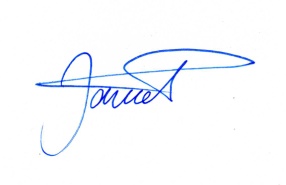 PositionMengePreisNeujahrs Deal Paket1440,00 € für 12 MonateAnlegen eines Pinterest Business AccountsEntwicklung einer zu Ihnen und Ihrem Unternehmenskonzept passenden StrategieEntwurf von 7 unterschiedlichen und ganz individuell gestalteten Pin-Vorlagen, mit denen Sie auch nach unserer Zusammenarbeit ganz leicht selbst fortfahren könnenSelbständige Betreuung Ihres Pinterest Accounts für ein JahrOptionale Hilfestellung beim Verfassen von neuen und regelmäßigen BlogbeiträgenSumme netto5.280,00 €+ 0,00% Ust*Gesamt brutto5.280,00 €